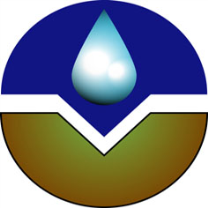 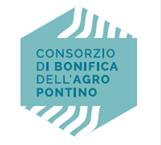    CONSORZIO DI BONIFICA DELL’AGRO PONTINO 	                CONSORZIO DI BONIFICA SUD PONTINO   Corso G. Matteotti, 101  04100 Latina - Tel. 0773/46641	        Viale Piemonte, 140 - 04022 FONDI (LT) - Tel. 0771/539210AVVISO APERTURA BUSTE GARAPER NOLEGGIO A LUNGO TERMINE, FULL SERVICE DI MEZZI MECCANICI SENZACONDUCENTE - SUDDIVISO IN 5 LOTTI*************************IL CONSORZIO DI BONIFICA DELL’AGRO PONTINO E SUD PONTINOComunicano che che la prossima seduta di gara, riguardante la verifica della documentazione amministrativa inviata a seguito del soccorso istruttorio e l’apertura della busta “B offerta economica”, sarà espletata, sempre in seduta pubblica, il giorno 30/09/2019, alle  ore 10:00.                                                                        IL RESPONSABILE DEL PROCEDIMENTO                                                                     Ing. Agostino Marcheselli